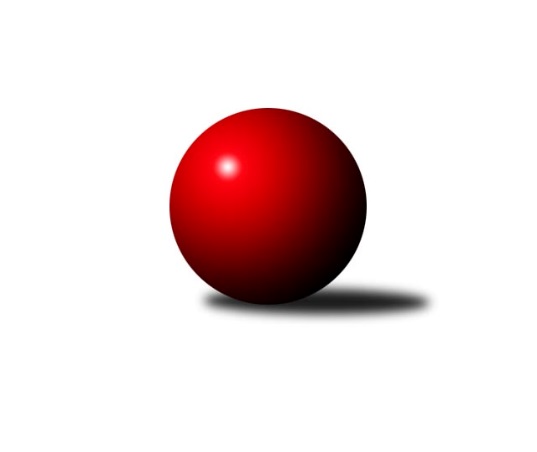 Č.1Ročník 2009/2010	20.9.2009Nejlepšího výkonu v tomto kole: 2560 dosáhlo družstvo: TJ Frenštát p.R.˝A˝Krajský přebor MS 2009/2010Výsledky 1. kolaSouhrnný přehled výsledků:TJ Frenštát p.R.˝A˝	- TJ Unie Hlubina ˝A˝	12:4	2560:2417		19.9.TJ Opava ˝D˝	- TJ Nový Jičín ˝A˝	10:6	2475:2377		19.9.TJ Sokol Bohumín ˝B˝	- KK Lipník nad Bečvou ˝B˝	14:2	2489:2236		19.9.TJ Odry ˝B˝	- TJ VOKD Poruba ˝B˝	4:12	2440:2501		19.9.TJ Sokol Bohumín ˝A˝	- TJ Spartak Bílovec ˝A˝	16:0	2510:2407		19.9.KK Minerva Opava ˝B˝	- SKK Ostrava B	12:4	2430:2416		20.9.Tabulka družstev:	1.	TJ Sokol Bohumín ˝A˝	1	1	0	0	16 : 0 	 	 2510	2	2.	TJ Sokol Bohumín ˝B˝	1	1	0	0	14 : 2 	 	 2489	2	3.	TJ Frenštát p.R.˝A˝	1	1	0	0	12 : 4 	 	 2560	2	4.	TJ VOKD Poruba ˝B˝	1	1	0	0	12 : 4 	 	 2501	2	5.	KK Minerva Opava ˝B˝	1	1	0	0	12 : 4 	 	 2430	2	6.	TJ Opava ˝D˝	1	1	0	0	10 : 6 	 	 2475	2	7.	TJ Nový Jičín ˝A˝	1	0	0	1	6 : 10 	 	 2377	0	8.	TJ Odry ˝B˝	1	0	0	1	4 : 12 	 	 2440	0	9.	TJ Unie Hlubina ˝A˝	1	0	0	1	4 : 12 	 	 2417	0	10.	SKK Ostrava B	1	0	0	1	4 : 12 	 	 2416	0	11.	KK Lipník nad Bečvou ˝B˝	1	0	0	1	2 : 14 	 	 2236	0	12.	TJ Spartak Bílovec ˝A˝	1	0	0	1	0 : 16 	 	 2407	0Podrobné výsledky kola:	 TJ Frenštát p.R.˝A˝	2560	12:4	2417	TJ Unie Hlubina ˝A˝	Zdeněk Bordovský	 	 211 	 216 		427 	 2:0 	 379 	 	193 	 186		Radmila Pastvová	Jaroslav  Petr	 	 201 	 210 		411 	 0:2 	 415 	 	203 	 212		Michal Zatyko	Milan  Kučera	 	 233 	 181 		414 	 2:0 	 371 	 	187 	 184		Michal Babinec  ml	Jaromír Matějek	 	 222 	 212 		434 	 2:0 	 397 	 	195 	 202		René Gazdík	Zdeněk Michna *1	 	 238 	 199 		437 	 0:2 	 453 	 	198 	 255		František Oliva	Ladislav  Petr	 	 228 	 209 		437 	 2:0 	 402 	 	205 	 197		Michal Hejtmánekrozhodčí: střídání: *1 od 80. hodu Tomáš BinekNejlepší výkon utkání: 453 - František Oliva	 TJ Opava ˝D˝	2475	10:6	2377	TJ Nový Jičín ˝A˝	Milan Franer	 	 228 	 209 		437 	 2:0 	 389 	 	218 	 171		Dalibor Zboran	Lubomír Škrobánek	 	 196 	 220 		416 	 0:2 	 447 	 	226 	 221		Michal Pavič	Tomáš Valíček	 	 203 	 195 		398 	 2:0 	 340 	 	169 	 171		Ján Pelikán	Rudolf Tvrdoň	 	 191 	 194 		385 	 0:2 	 399 	 	194 	 205		Jiří Hradil	Jana Tvrdoňová	 	 209 	 199 		408 	 0:2 	 417 	 	216 	 201		Josef Zavacký	Karel Škrobánek	 	 208 	 223 		431 	 2:0 	 385 	 	189 	 196		Alexej Kudělkarozhodčí: Nejlepší výkon utkání: 447 - Michal Pavič	 TJ Sokol Bohumín ˝B˝	2489	14:2	2236	KK Lipník nad Bečvou ˝B˝	Jaromír Piska	 	 186 	 196 		382 	 2:0 	 365 	 	188 	 177		Zdeněk Krejčiřík	Aleš Kohutek	 	 210 	 189 		399 	 2:0 	 326 	 	149 	 177		Radek Kolář *1	Fridrich Péli	 	 224 	 200 		424 	 2:0 	 385 	 	188 	 197		Vlastimila Kolářová	Lada Péli	 	 225 	 213 		438 	 2:0 	 373 	 	189 	 184		Jiří Kolář	Petr Kuttler	 	 230 	 213 		443 	 2:0 	 380 	 	192 	 188		Jan Lankaš	René Světlík	 	 214 	 189 		403 	 0:2 	 407 	 	201 	 206		Radek Lankašrozhodčí: střídání: *1 od 23. hodu Jakub PešátNejlepší výkon utkání: 443 - Petr Kuttler	 TJ Odry ˝B˝	2440	4:12	2501	TJ VOKD Poruba ˝B˝	Jiří Brož	 	 195 	 210 		405 	 0:2 	 443 	 	215 	 228		Jaroslav Klekner	Karel Chlevišťan	 	 224 	 230 		454 	 2:0 	 413 	 	208 	 205		Vojtěch Turlej	Vojtěch Rozkopal	 	 189 	 203 		392 	 0:2 	 402 	 	213 	 189		Tomáš Foniok	Pavel Šustek	 	 186 	 206 		392 	 0:2 	 427 	 	225 	 202		František Křák	Josef Šustek	 	 196 	 222 		418 	 2:0 	 417 	 	228 	 189		Jan Žídek	Daniel Donéé	 	 186 	 193 		379 	 0:2 	 399 	 	198 	 201		Vladimír Radarozhodčí: Nejlepší výkon utkání: 454 - Karel Chlevišťan	 TJ Sokol Bohumín ˝A˝	2510	16:0	2407	TJ Spartak Bílovec ˝A˝	Josef Kuzma	 	 194 	 219 		413 	 2:0 	 395 	 	196 	 199		Karel Šnajdárek	Karol Nitka	 	 200 	 223 		423 	 2:0 	 402 	 	185 	 217		Antonín Fabík	Vladimír Šipula	 	 174 	 218 		392 	 2:0 	 384 	 	204 	 180		Jaroslav Černý	Miroslav Paloc	 	 192 	 208 		400 	 2:0 	 394 	 	191 	 203		Milan Binar	Štefan Dendis	 	 203 	 226 		429 	 2:0 	 413 	 	194 	 219		Vladimír Štacha	Pavel Niesyt	 	 229 	 224 		453 	 2:0 	 419 	 	210 	 209		Pavel Šmydkerozhodčí: Nejlepší výkon utkání: 453 - Pavel Niesyt	 KK Minerva Opava ˝B˝	2430	12:4	2416	SKK Ostrava B	Jan Král	 	 196 	 204 		400 	 0:2 	 412 	 	212 	 200		Michal Blinka	Vladimír Staněk	 	 206 	 209 		415 	 2:0 	 402 	 	196 	 206		Petr Šebestík	Petr Frank	 	 201 	 226 		427 	 2:0 	 426 	 	228 	 198		Tomáš Polášek	Zdeněk Štohanzl	 	 214 	 191 		405 	 2:0 	 377 	 	196 	 181		Jan Polášek	Jan Strnadel	 	 207 	 181 		388 	 0:2 	 415 	 	217 	 198		Radek Foltýn	Tomáš Král	 	 205 	 190 		395 	 2:0 	 384 	 	193 	 191		Rostislav Hrbáčrozhodčí: Nejlepší výkon utkání: 427 - Petr FrankPořadí jednotlivců:	jméno hráče	družstvo	celkem	plné	dorážka	chyby	poměr kuž.	Maximum	1.	Karel Chlevišťan 	TJ Odry ˝B˝	454.00	313.0	141.0	2.0	1/1	(454)	2.	František Oliva 	TJ Unie Hlubina ˝A˝	453.00	295.0	158.0	4.0	1/1	(453)	3.	Pavel Niesyt 	TJ Sokol Bohumín ˝A˝	453.00	301.0	152.0	5.0	1/1	(453)	4.	Michal Pavič 	TJ Nový Jičín ˝A˝	447.00	296.0	151.0	3.0	1/1	(447)	5.	Jaroslav Klekner 	TJ VOKD Poruba ˝B˝	443.00	290.0	153.0	2.0	1/1	(443)	6.	Petr Kuttler 	TJ Sokol Bohumín ˝B˝	443.00	294.0	149.0	6.0	1/1	(443)	7.	Lada Péli 	TJ Sokol Bohumín ˝B˝	438.00	304.0	134.0	6.0	1/1	(438)	8.	Ladislav  Petr 	TJ Frenštát p.R.˝A˝	437.00	285.0	152.0	5.0	1/1	(437)	9.	Milan Franer 	TJ Opava ˝D˝	437.00	296.0	141.0	1.0	1/1	(437)	10.	Jaromír Matějek 	TJ Frenštát p.R.˝A˝	434.00	303.0	131.0	3.0	1/1	(434)	11.	Karel Škrobánek 	TJ Opava ˝D˝	431.00	299.0	132.0	9.0	1/1	(431)	12.	Štefan Dendis 	TJ Sokol Bohumín ˝A˝	429.00	297.0	132.0	8.0	1/1	(429)	13.	František Křák 	TJ VOKD Poruba ˝B˝	427.00	281.0	146.0	2.0	1/1	(427)	14.	Petr Frank 	KK Minerva Opava ˝B˝	427.00	289.0	138.0	1.0	1/1	(427)	15.	Zdeněk Bordovský 	TJ Frenštát p.R.˝A˝	427.00	295.0	132.0	5.0	1/1	(427)	16.	Tomáš Polášek 	SKK Ostrava B	426.00	280.0	146.0	8.0	1/1	(426)	17.	Fridrich Péli 	TJ Sokol Bohumín ˝B˝	424.00	282.0	142.0	4.0	1/1	(424)	18.	Karol Nitka 	TJ Sokol Bohumín ˝A˝	423.00	286.0	137.0	4.0	1/1	(423)	19.	Pavel Šmydke 	TJ Spartak Bílovec ˝A˝	419.00	288.0	131.0	6.0	1/1	(419)	20.	Josef Šustek 	TJ Odry ˝B˝	418.00	296.0	122.0	5.0	1/1	(418)	21.	Jan Žídek 	TJ VOKD Poruba ˝B˝	417.00	276.0	141.0	7.0	1/1	(417)	22.	Josef Zavacký 	TJ Nový Jičín ˝A˝	417.00	297.0	120.0	9.0	1/1	(417)	23.	Lubomír Škrobánek 	TJ Opava ˝D˝	416.00	285.0	131.0	6.0	1/1	(416)	24.	Vladimír Staněk 	KK Minerva Opava ˝B˝	415.00	283.0	132.0	3.0	1/1	(415)	25.	Radek Foltýn 	SKK Ostrava B	415.00	284.0	131.0	5.0	1/1	(415)	26.	Michal Zatyko 	TJ Unie Hlubina ˝A˝	415.00	285.0	130.0	5.0	1/1	(415)	27.	Milan  Kučera 	TJ Frenštát p.R.˝A˝	414.00	284.0	130.0	4.0	1/1	(414)	28.	Vojtěch Turlej 	TJ VOKD Poruba ˝B˝	413.00	284.0	129.0	11.0	1/1	(413)	29.	Josef Kuzma 	TJ Sokol Bohumín ˝A˝	413.00	286.0	127.0	7.0	1/1	(413)	30.	Vladimír Štacha 	TJ Spartak Bílovec ˝A˝	413.00	290.0	123.0	5.0	1/1	(413)	31.	Michal Blinka 	SKK Ostrava B	412.00	288.0	124.0	10.0	1/1	(412)	32.	Jaroslav  Petr 	TJ Frenštát p.R.˝A˝	411.00	288.0	123.0	6.0	1/1	(411)	33.	Jana Tvrdoňová 	TJ Opava ˝D˝	408.00	277.0	131.0	3.0	1/1	(408)	34.	Radek Lankaš 	KK Lipník nad Bečvou ˝B˝	407.00	277.0	130.0	10.0	1/1	(407)	35.	Zdeněk Štohanzl 	KK Minerva Opava ˝B˝	405.00	282.0	123.0	8.0	1/1	(405)	36.	Jiří Brož 	TJ Odry ˝B˝	405.00	284.0	121.0	5.0	1/1	(405)	37.	René Světlík 	TJ Sokol Bohumín ˝B˝	403.00	287.0	116.0	7.0	1/1	(403)	38.	Michal Hejtmánek 	TJ Unie Hlubina ˝A˝	402.00	277.0	125.0	4.0	1/1	(402)	39.	Tomáš Foniok 	TJ VOKD Poruba ˝B˝	402.00	278.0	124.0	7.0	1/1	(402)	40.	Petr Šebestík 	SKK Ostrava B	402.00	285.0	117.0	7.0	1/1	(402)	41.	Antonín Fabík 	TJ Spartak Bílovec ˝A˝	402.00	287.0	115.0	13.0	1/1	(402)	42.	Jan Král 	KK Minerva Opava ˝B˝	400.00	259.0	141.0	4.0	1/1	(400)	43.	Miroslav Paloc 	TJ Sokol Bohumín ˝A˝	400.00	284.0	116.0	8.0	1/1	(400)	44.	Jiří Hradil 	TJ Nový Jičín ˝A˝	399.00	290.0	109.0	10.0	1/1	(399)	45.	Aleš Kohutek 	TJ Sokol Bohumín ˝B˝	399.00	291.0	108.0	6.0	1/1	(399)	46.	Vladimír Rada 	TJ VOKD Poruba ˝B˝	399.00	296.0	103.0	11.0	1/1	(399)	47.	Tomáš Valíček 	TJ Opava ˝D˝	398.00	291.0	107.0	10.0	1/1	(398)	48.	René Gazdík 	TJ Unie Hlubina ˝A˝	397.00	286.0	111.0	3.0	1/1	(397)	49.	Karel Šnajdárek 	TJ Spartak Bílovec ˝A˝	395.00	279.0	116.0	6.0	1/1	(395)	50.	Tomáš Král 	KK Minerva Opava ˝B˝	395.00	288.0	107.0	5.0	1/1	(395)	51.	Milan Binar 	TJ Spartak Bílovec ˝A˝	394.00	266.0	128.0	7.0	1/1	(394)	52.	Vladimír Šipula 	TJ Sokol Bohumín ˝A˝	392.00	277.0	115.0	3.0	1/1	(392)	53.	Pavel Šustek 	TJ Odry ˝B˝	392.00	278.0	114.0	7.0	1/1	(392)	54.	Vojtěch Rozkopal 	TJ Odry ˝B˝	392.00	287.0	105.0	6.0	1/1	(392)	55.	Dalibor Zboran 	TJ Nový Jičín ˝A˝	389.00	276.0	113.0	12.0	1/1	(389)	56.	Jan Strnadel 	KK Minerva Opava ˝B˝	388.00	271.0	117.0	10.0	1/1	(388)	57.	Vlastimila Kolářová 	KK Lipník nad Bečvou ˝B˝	385.00	261.0	124.0	10.0	1/1	(385)	58.	Rudolf Tvrdoň 	TJ Opava ˝D˝	385.00	268.0	117.0	10.0	1/1	(385)	59.	Alexej Kudělka 	TJ Nový Jičín ˝A˝	385.00	296.0	89.0	12.0	1/1	(385)	60.	Rostislav Hrbáč 	SKK Ostrava B	384.00	276.0	108.0	8.0	1/1	(384)	61.	Jaroslav Černý 	TJ Spartak Bílovec ˝A˝	384.00	277.0	107.0	9.0	1/1	(384)	62.	Jaromír Piska 	TJ Sokol Bohumín ˝B˝	382.00	279.0	103.0	13.0	1/1	(382)	63.	Jan Lankaš 	KK Lipník nad Bečvou ˝B˝	380.00	274.0	106.0	11.0	1/1	(380)	64.	Radmila Pastvová 	TJ Unie Hlubina ˝A˝	379.00	265.0	114.0	8.0	1/1	(379)	65.	Daniel Donéé 	TJ Odry ˝B˝	379.00	280.0	99.0	13.0	1/1	(379)	66.	Jan Polášek 	SKK Ostrava B	377.00	261.0	116.0	4.0	1/1	(377)	67.	Jiří Kolář 	KK Lipník nad Bečvou ˝B˝	373.00	277.0	96.0	15.0	1/1	(373)	68.	Michal Babinec  ml 	TJ Unie Hlubina ˝A˝	371.00	275.0	96.0	11.0	1/1	(371)	69.	Zdeněk Krejčiřík 	KK Lipník nad Bečvou ˝B˝	365.00	271.0	94.0	9.0	1/1	(365)	70.	Ján Pelikán 	TJ Nový Jičín ˝A˝	340.00	250.0	90.0	13.0	1/1	(340)Sportovně technické informace:Starty náhradníků:registrační číslo	jméno a příjmení 	datum startu 	družstvo	číslo startu
Hráči dopsaní na soupisku:registrační číslo	jméno a příjmení 	datum startu 	družstvo	Program dalšího kola:2. kolo26.9.2009	so	9:00	SKK Ostrava B - TJ VOKD Poruba ˝B˝	26.9.2009	so	9:00	TJ Spartak Bílovec ˝A˝ - TJ Odry ˝B˝	26.9.2009	so	9:00	KK Lipník nad Bečvou ˝B˝ - TJ Sokol Bohumín ˝A˝	26.9.2009	so	9:00	TJ Nový Jičín ˝A˝ - TJ Sokol Bohumín ˝B˝	26.9.2009	so	9:00	TJ Unie Hlubina ˝A˝ - TJ Opava ˝D˝	27.9.2009	ne	9:00	KK Minerva Opava ˝B˝ - TJ Frenštát p.R.˝A˝	Nejlepší šestka kola - absolutněNejlepší šestka kola - absolutněNejlepší šestka kola - absolutněNejlepší šestka kola - absolutněNejlepší šestka kola - dle průměru kuželenNejlepší šestka kola - dle průměru kuželenNejlepší šestka kola - dle průměru kuželenNejlepší šestka kola - dle průměru kuželenNejlepší šestka kola - dle průměru kuželenPočetJménoNázev týmuVýkonPočetJménoNázev týmuPrůměr (%)Výkon1xKarel ChlevišťanTJ Odry B4541xMichal PavičNový Jičín A112.224471xPavel NiesytBohumín A4531xPavel NiesytBohumín A111.454531xFrantišek OlivaHlubina A4531xFrantišek OlivaHlubina A111.174531xMichal PavičNový Jičín A4471xKarel ChlevišťanTJ Odry B109.744541xPetr KuttlerBohumín B4431xMilan FranerTJ Opava D109.714371xJaroslav KleknerVOKD B4431xPetr KuttlerBohumín B108.99443